ぱあとなあ熊本　５月研修会のお知らせ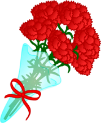 １、日　時：２０１９年５月１１日（土）９：３０～１６：３０（受付９：１０～）２、会　場：熊本社会福祉専門学校　社会福祉課　〒862-0950 熊本市中央区水前寺1-1-8※介護福祉課とお間違えのないようご注意ください。また、駐車場に限りがございますので、出来るだけ乗り合わせのご協力をお願い致します。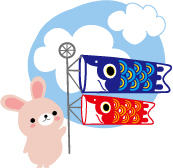 ３、研修テーマ・内容：　①生活保護関連について（９：３０～１２：００）　　　　　　　　　　　　　　　　　　講師：堀端　裕（社会福祉士会会員）　　　※生涯研修制度独自の研修２．５時間②精神疾患者等の意思決定支援（１３：００～１６：３０）　（②のみの参加受付：１２：５０～）　　　　講師：熊本市障害者相談支援センターウィズ　機能強化委員主任　大関宏治　　　※生涯研修制度独自の研修３．５時間４、参加対象者：成年後見委員会会員および熊本県社会福祉士会会員※新生涯研修制度では、生涯研修制度独自の研修・実績の「社会福祉士が行う研修で認定社会福祉士制度の認証を受けていない研修の参加」として１５時間で１単位となります。５、個別相談会：１６：３０～１６：５０６、費用：無料７、申し込み方法及び締め切りＦＡＸまたはメールで４月２４日(火)迄に事務局宛に出欠のご連絡ください。担当者：山田・今井・勝本・松田ＦＡＸ：０９６－２８５－７７６２　　　メール：kumacsw@lime.plala.or.jp※メールでの申し込みの際には表題に「５月ぱあとなあ全体会議・研修会」とご記入ください。研修会当日に欠席等の変更がありましたら、ぱあとなあ携帯　０８０－６４２８－２２００へ御連絡下さい２０１９年５月１１日　ぱあとなあ熊本・研修会　参加申込書２０１９年５月１１日　ぱあとなあ熊本・研修会　参加申込書２０１９年５月１１日　ぱあとなあ熊本・研修会　参加申込書２０１９年５月１１日　ぱあとなあ熊本・研修会　参加申込書・ぱあとなあ会員　　・熊本県社会福祉士会会員　　※いずれかに〇をつけて下さい・ぱあとなあ会員　　・熊本県社会福祉士会会員　　※いずれかに〇をつけて下さい・ぱあとなあ会員　　・熊本県社会福祉士会会員　　※いずれかに〇をつけて下さい・ぱあとなあ会員　　・熊本県社会福祉士会会員　　※いずれかに〇をつけて下さい氏名会員番号連絡先地区【研修会・①午前の部】　　　　・参加　　　　　　　・不参加【研修会・①午前の部】　　　　・参加　　　　　　　・不参加【研修会・①午前の部】　　　　・参加　　　　　　　・不参加【研修会・①午前の部】　　　　・参加　　　　　　　・不参加【研修会・②午後の部】　　　　・参加　　　　　　　・不参加【研修会・②午後の部】　　　　・参加　　　　　　　・不参加【研修会・②午後の部】　　　　・参加　　　　　　　・不参加【研修会・②午後の部】　　　　・参加　　　　　　　・不参加